Imam svojo vrečkoDandanes veliko ljudi hodi v trgovine, vendar si pogosto vzamejo novo plastično vrečko, ki pa jo velikokrat uporabijo samo enkrat ali dvakrat, saj se hitro poškoduje.Zato smo se letos v krožku ekoskupina priključili akciji »Imam svojo vrečko« in v akcijo želimo pritegniti čimveč učencev in njihovih družin.Namen te akcije je, da zmanjšamo uporabo plastičnih vrečk in začnemo uporabljati vrečke iz blaga, ki so uporabne dalj časa, ali iz papirja, ki se lahko reciklira, uporabna pa je tudi pletena košara.Plastične vrečke so lahko zelo škodljive. Vplivajo na živali, ki se zapletejo vanje ali pa jih pomotoma zamenjajo za hrano. Z njimi se lahko zadušijo in poginejo. Razgradnja plastike je zelo dolgotrajno dejanje. Delci, ki nastanejo iz nje, so mikroplastika, ki je našim očem nevidna in je lahko prisotna v vodi, prsti, nazadnje tudi v naši hrani in se kot taka kopiči v živih bitjih. Kaj to pomeni za vsa živa bitja, si lahko samo mislimo. Kako bomo preživeli?Osnovni surovini za izdelavo plastičnih vrečk sta nafta in zemeljski plin, ki sta neobnovljiva naravna vira. Če imamo plastično vrečko, jo moramo vsaj pravilno odložiti v koš za mešano embalažo.S 1. januarjem 2019 bo veljala prepoved brezplačnih lahkih plastičnih nosilnih vrečk.Ne pozabimo, v trgovino gremo vedno s svojo vrečko, ki ni iz plastike.						Anja Žemva, 7. a						Mentorica: Mira Žemva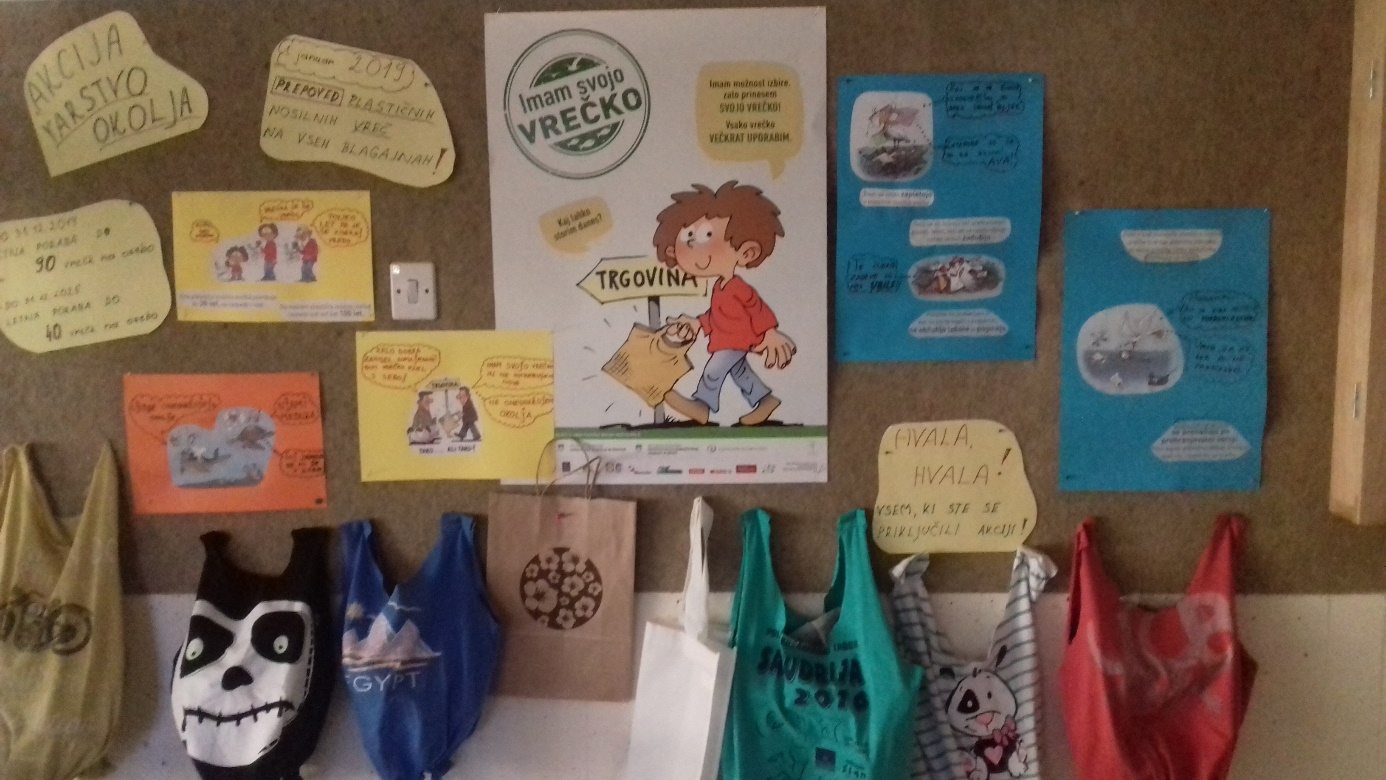 